NařízeníJihomoravského krajeze dne 26.09.2023,kterým se mění některá nařízení o zřízení zvláště chráněných územíRada Jihomoravského kraje vydává podle § 77a odst. 2, § 36 odst. 1 a § 37 odst. 1 zákona č. 114/1992 Sb., o ochraně přírody a krajiny a v souladu s § 7 a § 59 odst. 1 písm. k) zákona č. 129/2000 Sb., o krajích (krajské zřízení) toto nařízení:Čl. 1Změna nařízení Jihomoravského kraje č. 3/2019, o zřízení přírodní památky NávršíNařízení Jihomoravského kraje č. 3/2019, o zřízení přírodní památky Návrší se mění takto: 1) V článku 2 větě první se slovo „Bedřichovice“ nahrazuje slovy „Šlapanice u Brna“. 2) Příloha č. 3 zní:„Příloha č. 3 k nařízení Jihomoravského kraje č. 3/2019Seznam parcel katastru nemovitostí, na kterých se nacházela přírodní památka Návrší ke dni účinnosti tohoto nařízení, podle stavu katastru nemovitostí ke stejnému datuČl. 2Změna nařízení Jihomoravského kraje č. 2/2019, o zřízení přírodní památky HorkaNařízení Jihomoravského kraje č. 2/2019, o zřízení přírodní památky Horka se mění takto: Příloha č. 2 zní:„Příloha č. 2 k nařízení Jihomoravského kraje č. 2/2019“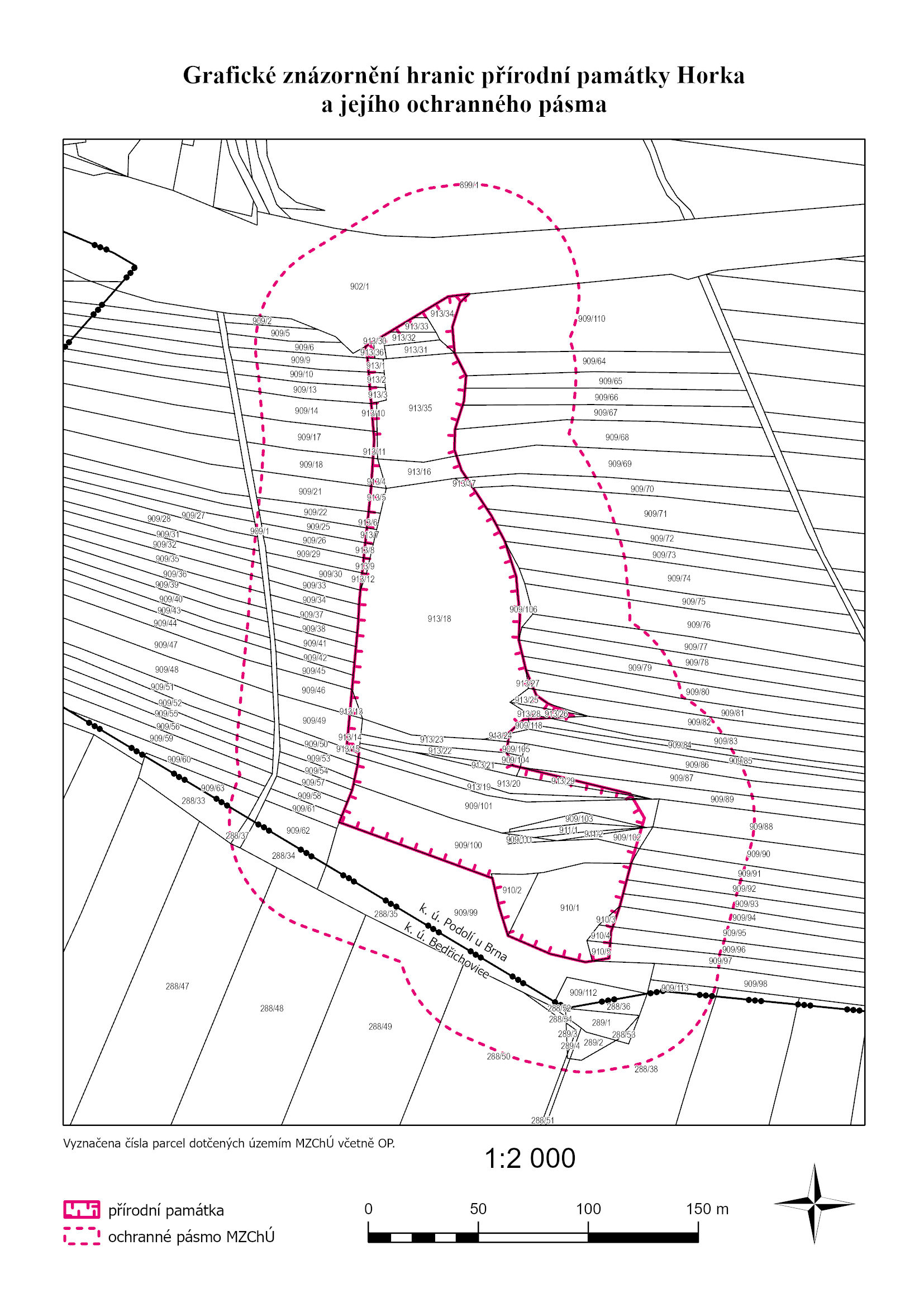 Čl. 3Závěrečná ustanoveníToto nařízení nabývá účinnosti dne 01.12.2023.Toto nařízení bylo schváleno usnesením Rady Jihomoravského kraje č. 7782/23/R111 dne 26.09.2023.katastrální územíparcely katastru nemovitostí čísloparcely katastru nemovitostí číslokatastrální územícelá parcelačást parcelyŠlapanice u Brna3199/13199/23201/13201/23201/3Mgr. Jan Grolich v. r.hejtmanLukáš Dubec v. r.náměstek hejtmana